Техническое заданиена разработку  индивидуального ПО для терминаловЗаполняется отдельно на каждый терминал !Данная информация полностью предоставляется  заказчиком.Техническое задание передается в производство только письменного утверждения графики и текстов  и только после получения подписанных сканов всех листов данного ТЗ. Задержка согласований и утверждений текстов прямо влияет на сроки производства ТЗМ.  Обращаем Ваше внимание, что по договору на производство срок изготовления отсчитывается от даты утверждения данного ТЗ.1. Информация о изделии:Общий вид подачи информации.Пример отображения информации на экране терминала: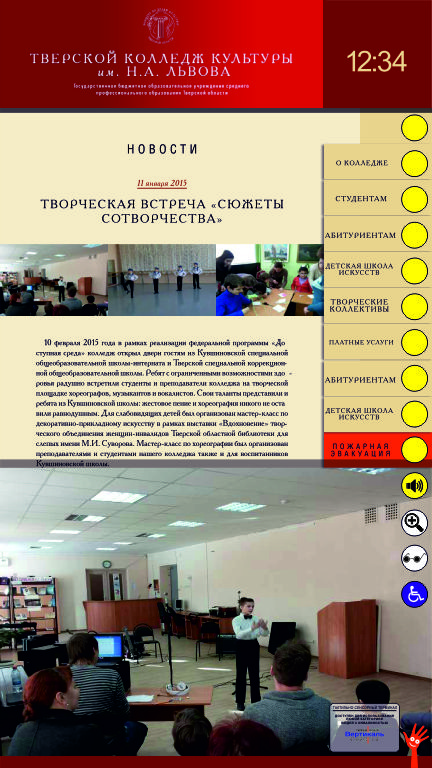 Внимание ! Программная оболочка терминала имеет модульную систему Можно менять только внешний вид модулей (цвет, фон) без изменения размеров и местоположения! 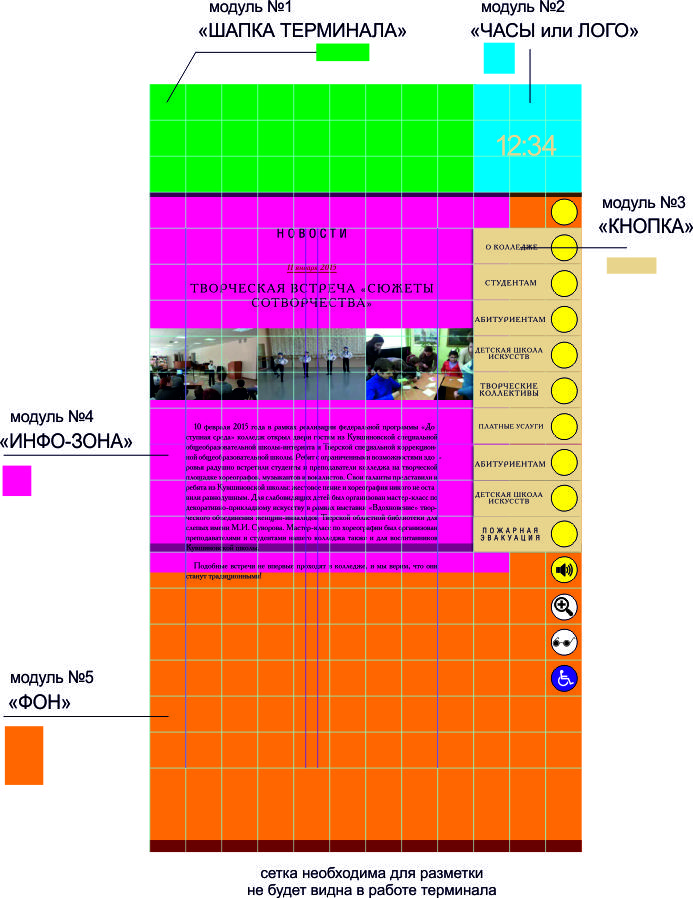 Информация для разработки внешнего вида программной оболочки терминала:Необходимо заполнить все пункты !Если у вас есть возможность самостоятельной разработки модуля. Передайте следующую информацию вашему специалисту:Размер в пикселях 1020х337, Формат файла PNG , наименование Modul_1, в письме сохранить в папку М1Если у вас есть возможность самостоятельной разработки модуля. Передайте следующую информацию вашему специалисту:Размер в пикселях 338х338,Формат файла PNG , наименование Modul_2, в письме сохранить в папку М2Необходимо указать только цвет кнопок. Наименование кнопок, их количество и вложенность страниц вам можно будет настроить самостоятельно в административной части ПО терминала. Если у вас есть возможность самостоятельной разработки модуля. Передайте следующую информацию вашему специалисту:Размер в пикселях 1125х1190,Формат файла PNG , наименование Modul_4, в письме сохранить в папку М4Если у вас есть возможность самостоятельной разработки модуля. Передайте следующую информацию вашему специалисту:Размер в пикселях 1350х2063,Формат файла PNG , наименование Modul_5, в письме сохранить в папку М42. Структура менюСтруктура подачи информации в тактильно-сенсорном терминале имеет вложенную многоуровневую систему.  Максимальное отображение страниц одного уровня составляет 9 шт, что более чем достаточно так как при вложенности страниц до 4 уровня терминал позволяет создать 6500 страниц.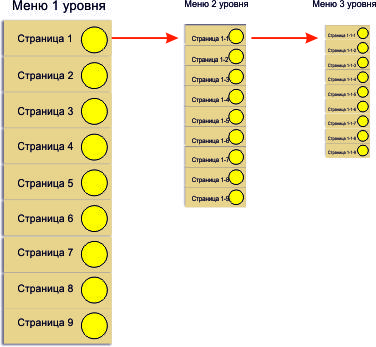 Данные пункты Вы сможете ЛЕГКО самостоятельно создавать в административной части программного обеспечения терминала VERT. Для первоначального создания контента нашим специалистам нужна информация меню только 1 уровня !Все вложенные страницы (от 2 уровня и выше) заказчик создает САМОСТОЯТЕЛЬНО используя панель управления терминала. НОВОСТИ СТРАНИЦА 1Используемые фото на странице 1 (сохраненные в папке «Страница1):СТРАНИЦА 2Используемые фото на странице 2 (сохраненные в папке «Страница2):СТРАНИЦА 3Используемые фото на странице 3 (сохраненные в папке «Страница3):СТРАНИЦА 4Используемые фото на странице 4 (сохраненные в папке «Страница4):…. и так далее.Внимание !Необходимо заполнить информацию на каждую страницу меню отдельно.Если необходимо создать вложенные страницы. Укажите это, отдельно называя страницы и папки по принципу: Страница 1 ---         Страница 1-1        Страница 1-2        Страница 1-3          и т.д.Информация для системных администраторов:Тактильно-сенсорный терминал Tactile-VERT-42/V имеет встроенное программное обеспечение, работающее на базе операционной системы Windows.При включении терминала происходит автоматическая загрузка операционной системы с последующей загрузкой программной оболочкой Tactile-VERT.Для загрузки или изменения контента необходимо войти в административную часть оболочки дотронувшись поочерёдно до левого верхнего , правого верхнего, левого верхнего и правого верхнего угла экрана.После чего система запросит пароль для входа, который по умолчанию установлен 1234.Подробнее можно посмотреть в ролике https://www.youtube.com/watch?v=W4EnZIy4HA4Программное обеспечение привязывается к IDE процессора терминала и может быть запущенно только на этом устройстве.Для удаленного управления возможна настройка терминалов при помощи  программ удаленного доступа.Терминал в стандартной комплектации имеет стандартное подключение по сети LAN. Для подключения по сети WiFi необходимо заказать дополнительную опцию (оплачивается отдельно).Найденные ошибки и недочеты после поставленной подписи не являются основанием для бесплатной переделки программного обеспечения терминала.. Дата заполнения ТЗ     «____» ___________20__ года.ТЗ заполнил ______________________ должность _______________________Подпись ответственного лица _________________________________________Печать организации :Приложение 1 Таблица цветов. (подробнее цвета можно увидеть в папке с ТЗ)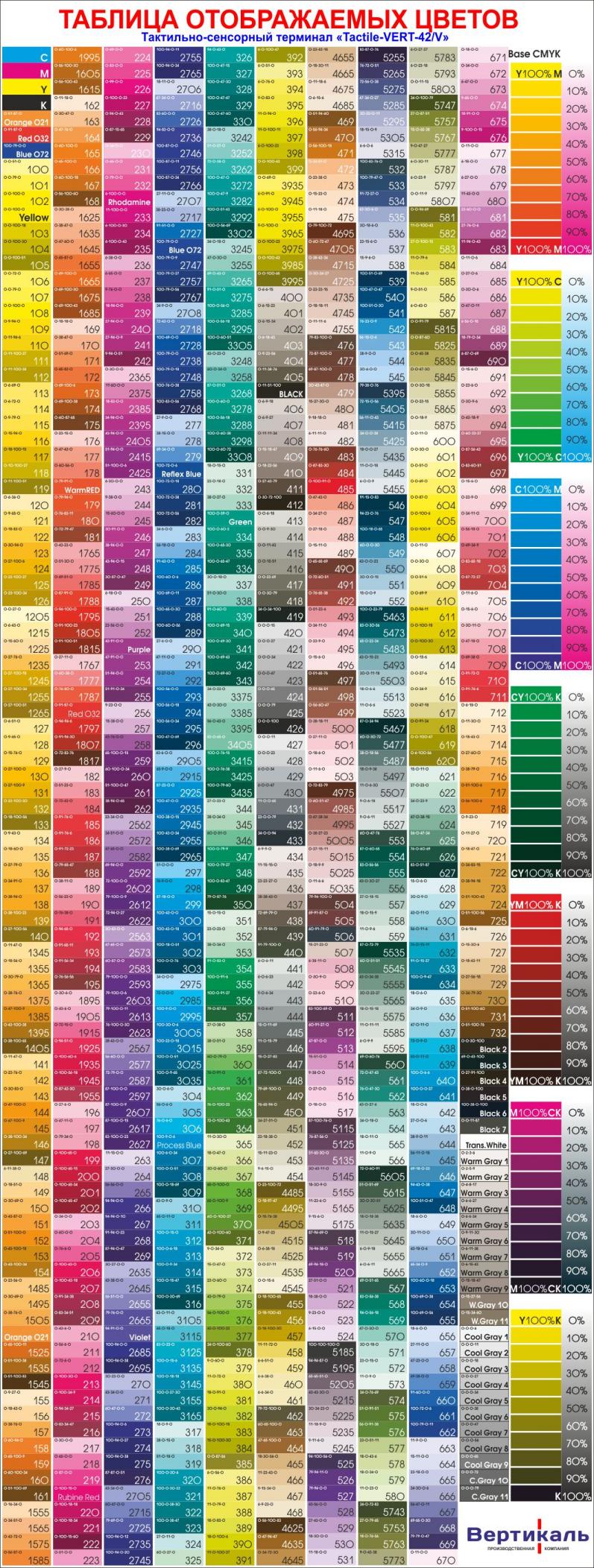 серийный номер изделия00000-00привязывается к номеру заказа. Заполняется менеджером Тифлоцентра «Вертикаль»организация продавец или дилерзаполнитьОбязательно к заполнению при покупке через посредникаконтактное лицозаполнитьОбязательно к заполнению при покупке через посредникателефон для связизаполнитьОбязательно к заполнению при покупке через посредникаэлектронная почтазаполнитьОбязательно к заполнению при покупке через посредникаорганизация владелец терминалазаполнитьОбязательно к заполнению .адрес установки терминалазаполнитьОбязательно к заполнениюсайт организации владельцазаполнитьОбязательно к заполнениюэлектронная почтазаполнитьОбязательно к заполнениюконтактное лицозаполнитьОбязательно к заполнениютелефон для связизаполнитьОбязательно к заполнениюэлектронная почтазаполнитьОбязательно к заполнениюМодуль№2 «ЧАСЫ или ЛОГО»Модуль№2 «ЧАСЫ или ЛОГО»Модуль№2 «ЧАСЫ или ЛОГО»Цвет заполнитьНеобходимо указать желаемый код цвета модуля.  См. Приложение. Таблица №1. Функционалчасы/логоНеобходимо указать использовать часы или добавить вместо них логотип. ДополнительнозаполнитьУказать дополнительную информацию для создания дизайна модуля №2Файлы (исходники)Есть/нетДля разработки качественного дизайна рекомендуется прикрепить к заданию файлы с элементами дизайна, логотипов, образцов фона и т.п.  Приложить к ТЗ в папке с названием M2Модуль№2 «ШАПКА ТЕРМИНАЛА»Модуль№2 «ШАПКА ТЕРМИНАЛА»Модуль№2 «ШАПКА ТЕРМИНАЛА»Цвет заполнитьНеобходимо указать желаемый код цвета модуля.  См. Приложение. Таблица №1. НаименованиезаполнитьРекомендуется указать наименование организации, возможно добавить логотип. ДополнительнозаполнитьУказать дополнительную информацию для создания дизайна модуля №1Файлы (исходники)Есть/нетДля разработки качественного дизайна рекомендуется прикрепить к заданию файлы с элементами дизайна, логотипов, образцов фона и т.п.  Приложить к ТЗ в папке с названием M1Модуль№3 «Кнопка»Модуль№3 «Кнопка»Модуль№3 «Кнопка»Цвет заполнитьНеобходимо указать желаемый код цвета модуля.  См. Приложение. Таблица №1. Модуль№4 «ИНФО-ЗОНА»Модуль№4 «ИНФО-ЗОНА»Модуль№4 «ИНФО-ЗОНА»Цвет заполнитьНеобходимо указать желаемый код цвета модуля.  См. Приложение. Таблица №1. Файлы (исходники)Есть/нетДля разработки качественного дизайна рекомендуется прикрепить к заданию файлы с элементами дизайна, которые могут быть использованы в качестве фона модуля в папке с названием M4Модуль№5 «ФОН»Модуль№5 «ФОН»Модуль№5 «ФОН»Цвет заполнитьНеобходимо указать желаемый код цвета модуля.  См. Приложение. Таблица №1. Файлы (исходники)Есть/нетДля разработки качественного дизайна рекомендуется прикрепить к заданию файлы с элементами дизайна, которые могут быть использованы в качестве фона модуля в папке с названием M5СтраницаНОВОСТИНовостная страница терминала .КнопкаНЕТКнопки не имеет !Наименование страницыНЕТНовости.Информация на страницеВнесите информацию о новостяхВ дальнейшем для добавления или изменения необходимо зайти в настройки терминала и выбрать соответствующую страницу.ФОТОДа/нетФото необходимо сохранить в папке «Новости» , заполнить описания в Таблице и отправить с данным ТЗ.КнопкаНадпись на кнопке (не более 10 символов).Внесите информациюБудет отображаться в менюНаименование страницыЗаголовок страницы. Внесите информациюНовости.Информация на страницеТекстовая часть страницы. Только текстовая информация без применения стилей, столбиков и таблиц !В дальнейшем для добавления или изменения необходимо зайти в настройки терминала и выбрать соответствующую страницу.ФОТОДа/нетФото необходимо сохранить в папке «Страница 1», заполнить описания в Таблице  и отправить с данным ТЗ.Наименование файла Текстовое описание фоторекомендацииPRIMER_FOTO1НЕОБХОДИМО ЗАПОЛНИТЬ ДЛЯ КАЖДОГО ФОТО НА СТРАНИЦЕ ПО АНАЛОГИИ !На фото представлены победители соревнований лыжня -2016. Золотой призер Плотцев Евгений Николаевич, серебреный призер Зимин Сергей Валерьевич, Бронза – Гильванов Максим Ривхатович.Данные описания очень важны для незрячих людей так как система будет автоматически читать описания фотографий на экране.КнопкаНадпись на кнопке (не более 10 символов).Внесите информациюБудет отображаться в менюНаименование страницыЗаголовок страницы. Внесите информациюНовости.Информация на страницеТекстовая часть страницы. Только текстовая информация без применения стилей, столбиков и таблиц !В дальнейшем для добавления или изменения необходимо зайти в настройки терминала и выбрать соответствующую страницу.ФОТОДа/нетФото необходимо сохранить в папке «Страница 1», заполнить описания в Таблице  и отправить с данным ТЗ.Наименование файла Текстовое описание фоторекомендацииPRIMER_FOTO1НЕОБХОДИМО ЗАПОЛНИТЬ ДЛЯ КАЖДОГО ФОТО НА СТРАНИЦЕ ПО АНАЛОГИИ !На фото представлены победители соревнований лыжня -2016. Золотой призер Плотцев Евгений Николаевич, серебреный призер Зимин Сергей Валерьевич, Бронза – Гильванов Максим Ривхатович.Данные описания очень важны для незрячих людей так как система будет автоматически читать описания фотографий на экране.КнопкаНадпись на кнопке (не более 10 символов).Внесите информациюБудет отображаться в менюНаименование страницыЗаголовок страницы. Внесите информациюНовости.Информация на страницеТекстовая часть страницы. Только текстовая информация без применения стилей, столбиков и таблиц !В дальнейшем для добавления или изменения необходимо зайти в настройки терминала и выбрать соответствующую страницу.ФОТОДа/нетФото необходимо сохранить в папке «Страница 1», заполнить описания в Таблице  и отправить с данным ТЗ.Наименование файла Текстовое описание фоторекомендацииPRIMER_FOTO1НЕОБХОДИМО ЗАПОЛНИТЬ ДЛЯ КАЖДОГО ФОТО НА СТРАНИЦЕ ПО АНАЛОГИИ !На фото представлены победители соревнований лыжня -2016. Золотой призер Плотцев Евгений Николаевич, серебреный призер Зимин Сергей Валерьевич, Бронза – Гильванов Максим Ривхатович.Данные описания очень важны для незрячих людей так как система будет автоматически читать описания фотографий на экране.КнопкаНадпись на кнопке (не более 10 символов).Внесите информациюБудет отображаться в менюНаименование страницыЗаголовок страницы. Внесите информациюНовости.Информация на страницеТекстовая часть страницы. Только текстовая информация без применения стилей, столбиков и таблиц !В дальнейшем для добавления или изменения необходимо зайти в настройки терминала и выбрать соответствующую страницу.ФОТОДа/нетФото необходимо сохранить в папке «Страница 1», заполнить описания в Таблице  и отправить с данным ТЗ.Наименование файла Текстовое описание фоторекомендацииPRIMER_FOTO1НЕОБХОДИМО ЗАПОЛНИТЬ ДЛЯ КАЖДОГО ФОТО НА СТРАНИЦЕ ПО АНАЛОГИИ !На фото представлены победители соревнований лыжня -2016. Золотой призер Плотцев Евгений Николаевич, серебреный призер Зимин Сергей Валерьевич, Бронза – Гильванов Максим Ривхатович.Данные описания очень важны для незрячих людей так как система будет автоматически читать описания фотографий на экране.